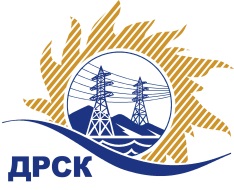 Акционерное общество«Дальневосточная распределительная сетевая  компания»ПРОТОКОЛпроцедуры вскрытия конвертов с заявками участников СПОСОБ И ПРЕДМЕТ ЗАКУПКИ: открытый электронный запрос цен № 621409 на право заключения Договора на поставку Запасные части для спец.техники (АЭС)для нужд филиалов АО «ДРСК» «Амурские электрические сети» (закупка 1105 раздела 1.2. ГКПЗ 2016 г.)Плановая стоимость: 839 018,30 руб. без учета НДС; 990 041,59 руб. с учетом НДСПРИСУТСТВОВАЛИ: постоянно действующая Закупочная комиссия 2-го уровня ВОПРОСЫ ЗАСЕДАНИЯ КОНКУРСНОЙ КОМИССИИ:В ходе проведения запроса цен было получено 2 заявки, конверты с которыми были размещены в электронном виде на Торговой площадке Системы www.b2b-energo.ru.Вскрытие конвертов было осуществлено в электронном сейфе организатора запроса цен на Торговой площадке Системы www.b2b-energo.ru автоматически.Дата и время начала процедуры вскрытия конвертов с заявками участников: 09:00 московского времени 23.03.2016Место проведения процедуры вскрытия конвертов с заявками участников: Торговая площадка Системы www.b2b-energo.ru Всего было сделано 2 ценовые ставки.В конвертах обнаружены заявки следующих участников запроса цен:Ответственный секретарь Закупочной комиссии 2 уровня                                  М.Г.ЕлисееваЧувашова О.В.(416-2) 397-242№ 381/МР-Вг. Благовещенск23 марта 2016 г.№Наименование участника и его адресСуммарная стоимость единиц запасных частей, руб. 1ООО ТД "Уралавтодор" (454010, г. Челябинск, Копейское шоссе, д. 48, оф. 1)Заявка, подана 22.03.2016 в 08:17
Цена: 364 695,80 руб. (цена без НДС: 309 064,24 руб.)2ООО "Омик" (675000, Россия, Амурская область, г. Благовещенск, ш. Игнатьевское, д. 4)Заявка: подана 21.03.2016 в 10:05
Цена: 435 200,00 руб. (цена без НДС: 368 813,56 руб.)